   БОЙОРОК                          	              РАСПОРЯЖЕНИЕот 01.05.2022 г.                                                                                          № 23-к«О  предоставление  отпуска»            Предоставить  отпуск  без  сохранения  заработной  платы  рабочему  по  благоустройству  на  территории  администрации  сельского поселения                                гр. Байдавлетовой   Танзиле  Р.  с 01 по  31 мая  2022 года.                  (  основание:  личное  заявление  Байдавлетовой  Т.Р.)        Глава администрации                                               И.А. ШаяхметовС распоряжением работник ознакомлен:________________________                    «___»___________ 20___ года                      (подпись, дата)Башкортостан Республикаhы          Ишембай районы муниципаль районы  Көҙән  ауыл советы  ауыл биләмәhе хакимиәте 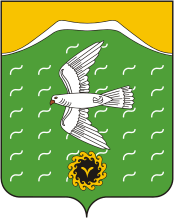 Администрация сельского поселения Кузяновский сельсовет муниципального района Ишимбайский район Республики БашкортостанСовет  урамы, 46,Көҙән  ауылы, Ишембай районы, Башкортостан Республикаһы453234Тел.; 8(34794) 73-243, факс 73-200.Е-mail: kuzansp@rambler.ru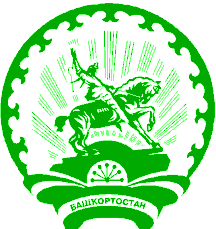 ул. Советская, 46,с.Кузяново, Ишимбайский район, Республика Башкортостан                      453234Тел.; 8(34794) 73-243, факс 73-200.Е-mail: kuzansp@rambler.ru